Conociendo nuestra herencia musical7 BásicoNombre:……………………………………Curso 7°:……    Fecha:………………… Puntaje máximo 49 Pts.              Puntaje obtenido: …………     Contenido: Conceptos y análisis de sincretismo cultural, conocimiento de instrumentos tradicionales chilenos, Estructura de la décima.Conocimiento de concepto de Sincretismo cultural y musical.Conocimiento de herencia musical chilena y sus instrumentos Entender estructura poética de la DécimaCapacidad de escribir una DécimaObjetivo del aprendizaje: - Descubren, entienden e interiorizan conceptos, instrumentos musicales tradicionales y estructura de la décima. Entienden contextos donde se desarrollan actividades donde cada concepto aprendido se lleva a cabo.		Indicaciones:Apague su celular y guarde cualquier elemento que lo pueda distraer.Entregar la prueba con respuestas claras y escritas con lápiz pasta azul o negro.Ocupe bien su tiempo y revise antes de entregar, realice todo con tranquilidad ya que dispone de 60 minutos para realizar su prueba.Conocimiento de concepto de Sincretismo cultural y musical.Según lo visto en clases: ¿Qué es el sincretismo?  (3 Pts)………………………………………………………………………………………………………………………………………………………………………………………………………………………………………………………………………………………Nombre 5 ejemplos de sincretismo que se aprecien en la musica tradicional chilena o tendencias musicales actuales  (2 Pts c/u)1-……………………………………2-……………………………………3-……………………………………4-……………………………………5-……………………………………¿Qué ejemplos de sincretismo cultural se puede ver en diario vivir de las y los chilenos? (5 Pts, 1 Pto c/u)1-…………………………………….2-…………………………………….3-…………………………………….4-…………………………………….5-…………………………………….Conocimiento de herencia musical chilena y sus instrumentos Nombre cada uno de estos instrumentos de la tradición chilena y (2 Pts c/u)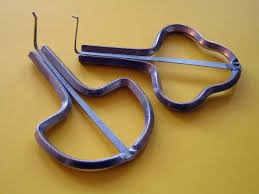 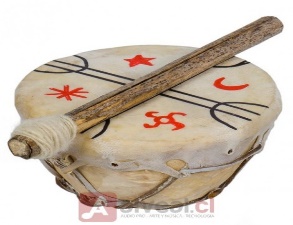 ……………………………………                                  …………………………………..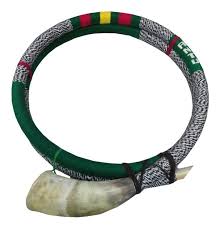 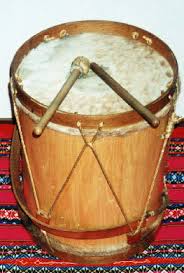 ……………………………………                                 ………………………………….        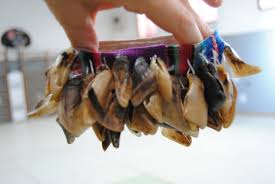        ………………………………     Estructura de la Décima: (6 Pts)        ¿Cuántas frases contiene una décima? (2 Pts)         a) 8                       b) 10                    c) 7                d) 5                 e) 9         ¿Con cuántas sílabas está compuesta cada frase de la Décima? (2 Pts)         a) 8                       b) 6                     c) 5                   d) 7                     e) 4         ¿Cuál es el orden de las rimas de la Décima? (2 Pts)         a) abbaaccddc      b) cddccaabba     c) ccddcabbaa    d) aabbaccddc     e) ccaabbacdd1.4 Según sus conocimientos previos Escriba una Décima: (15 Pts: 1 Pto por cada frase correcta + 5 Pts por estructura correcta)                    …………………………………………………………………………….                    …………………………………………………………………………….                    …………………………………………………………………………….                    …………………………………………………………………………….                    …………………………………………………………………………….                    …………………………………………………………………………….Criterio                Excelente                            Bueno                Insuficiente    Malo                   Total¿Qué es el sincretismo?  Realiza una excelente definición del concepto    (3Pts)Realiza una buena definición del concepto   (2 Pts)Realiza una definición poco clara del concepto          (1 Pts)No hubo respuesta   (0 Pts)